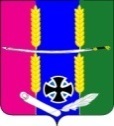 АДМИНИСТРАЦИЯ ВАСЮРИНСКОГО СЕЛЬСКОГО ПОСЕЛЕНИЯ ДИНСКОГО РАЙОНАПОСТАНОВЛЕНИЕот 01.07.2021                                                                                            № 169станица ВасюринскаяОб отмене некоторых нормативных правовых актов В соответствии с Федеральными законами от 27 июля 2010 № 210-ФЗ «Об  организации предоставления государственных и муниципальных услуг», от 06 октября 2003 № 131-ФЗ «Об общих принципах организации местного самоуправления в Российской Федерации», от 23 июня 2014 № 171-ФЗ «О внесении изменений в Земельный кодекс Российской Федерации и отдельные законодательные акты Российской Федерации», постановлением Правительства Российской Федерации  от 16 мая 2011 № 373 «О разработке и утверждении административных регламентов исполнения государственных функций и административных регламентов предоставления государственных услуг»,   п о с т а н о в л я ю:1. Постановление администрации Васюринского сельского поселения Динского района от 16.06.2021 № 151 «Об утверждении административного регламента предоставления администрацией Васюринского сельского поселения Динского района муниципальной услуги «Предоставление выписки из реестра муниципального имущества» отменить.2. Постановление администрации Васюринского сельского поселения Динского района от 16.06.2021 № 152 «Об утверждении административного регламента предоставления администрацией Васюринского сельского поселения муниципальной услуги «Предоставление муниципального имущества в аренду и безвозмездное пользование без проведения торгов» отменить.3. Постановление администрации Васюринского сельского поселения Динского района от 24.06.2021 № 159 «Об утверждении административного регламента администрации Васюринского сельского поселения Динского района предоставления муниципальной услуги «Предоставление земельных участков, находящихся в государственной или муниципальной собственности, на которых расположены здания, сооружения, в собственность, аренду» отменить.4. Начальнику общего отдела администрации Васюринского сельского поселения Динского района Дзыбовой З.К. обнародовать настоящие постановление на официальном сайте администрации Васюринского сельского поселения Динского района в сети Интернет www.vasyurinskaya.ru.5.  Контроль за исполнением настоящего постановления оставляю за собой.6. Настоящее постановление вступает в силу после его обнародования.Глава Васюринскогосельского поселения                                                                                                            Д.А. Позов